Міністерство освіти і науки  УкраїниДВНЗ «Криворізький національний університет»Кафедра філософії і соціальних наук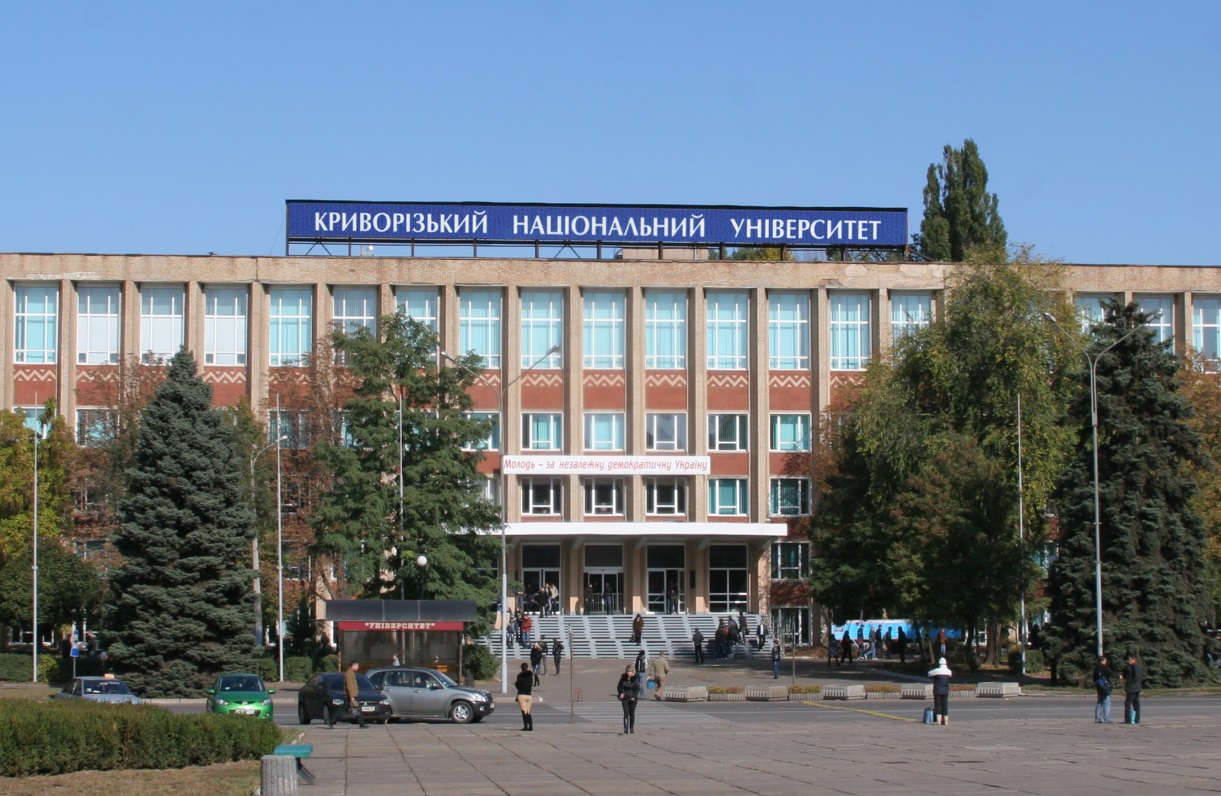  Міжвузівська студентська конференція «Розвиток інтерактивних світоглядних практик та впровадження інноваційних методів навчального партнерства»ПРОГРАМА25  квітня  2017 р.м. Кривий РігПлан роботи конференції:12.30 – пленарне засідання14.00 – 16.00 – робота секцій                                                    Регламент роботи:доповідь  на пленарному засіданні – до 15 хвилин,виступ – до  5 хвилин, обговорення – до 5 хвилин.Організаційний комітет:Стрюк  М. І. – проректор з науково-педагогічної та навчально-виховної роботи, к.і.н., доцент.Капіца  В. Ф. – завідувач кафедри філософії і соціальних наук,                                       д.філос.н., професор, керівник секції 1.Веденєєв В.О. – доцент кафедри філософії і соціальних наук, к.політ.н., доцент, керівник секції 2.   Орлова О.І. – доцент кафедри філософії і соціальних наук, к.с.н., доцент,                      керівник секції 3.Пленарне засідання Стрюк М. І., к.і.н., доцент, проректор з науково-педагогічної та навчально-виховної роботи ДВНЗ «Криворізький національний університет» –вітальне слово Доповіді:Капіца В. Ф., д.філос.н., професор, завідувач кафедри філософії і соціальних наук ДВНЗ «Криворізький національний університет» –                     «Методологія сучасної освіти та основні методи навчального партнерства»  Веденєєв В.О.,  к.політ.н., доцент, доцент кафедри філософії і соціальних наук ДВНЗ «Криворізький національний університет» – «Політично свідома та  активна українська молодь – запорука   розвитку держави»Орлова О.І.  к.с.н.,  доцент, доцент  кафедри філософії і соціальних наук ДВНЗ «Криворізький національний університет» – «Організація соціальної роботи з професійного становлення молодих фахівців» СЕКЦІЯ 1.  Філософсько-методологічні засади розвитку інтерактивних методів навчанняКерівники секції: Капіца Володимир Федорович – д. філос.н., професор, завідуючий кафедрою філософії і соціальних наук ДВНЗ «КНУ».                                    Теми виступів:Біліченко Кирило, студент  гр. КСМ-15-2, ДВНЗ «Криворізький національний   університет» – «Інтерактивні методи навчання як філософська проблема сучасної української освіти», науковий керівник:                     Капіца В.Ф., д.філос.н., професор  Кіслов Павло, студент гр. КСМ-15-2, ДВНЗ «Криворізький національний університет»  – «Метод кнута та пряника у сучасному навчанні студентів», науковий керівник: Капіца В.Ф., д.філос.н., професор  Мосін Дмитро, студент гр. КСМ-15-2, ДВНЗ   «Криворізький національний університет» – «Проблема інформаційного перевантаження сучасної людини та її вплив на процес навчання», науковий керівник:                                       Капіца В.Ф., д.філос.н., професор  Невмиржицький Владислав, студент гр. КСМ-15-2, ДВНЗ «Криворізький національний університет» – «Web – технології як перспектива дистанційного навчання студентів», науковий керівник:                                    Капіца В.Ф., д.філос.н., професор   Карнаух Сергій, студент гр. СУА-15-1, ДВНЗ  «Криворізький національний університет» – «Вплив інтерактивних методів навчання на якість навчання», науковий керівник: Капіца В.Ф., д.філос.н., професор Федоренко Олександр, студент гр. СУА-15-1, ДВНЗ  «Криворізький національний університет» – «Творчий  проект як оптимальний спосіб засвоєння матеріалу»,науковий керівник: Капіца В.Ф.,д.філос.н., професор  Чавко Сергій,  студент гр. СУА-15-1, ДВНЗ   «Криворізький національний університет»– «Структура професійного світогляду», науковий керівник: Капіца В.Ф., д.філос.н., професор  Привалова Ольга, студентка гр. ІГ-15-1, ДВНЗ «Криворізький національний університет»–«Інформація технології в освіті, як умова якісного навчання студентів»,науковий керівник:Комісаренко А.М., к.ф.н.Яковенко Данило, студент гр. ІГ-15-1, ДВНЗ «Криворізький національний університет» – «Роль інтерактивних методів навчання в розвитку  комунікативної і соціальної компетентності студентів», науковий керівник: Комісаренко А.М., к.ф.н. Благун Катерина, студентка гр. ІГ-15-1, ДВНЗ «Криворізький національний університет» – «Вплив інноваційних технологій та методик на навчальний процес», науковий керівник: Комісаренко А.М., к.ф.н.   11. Задорожня Ольга, студентка гр.ІГ-15-1, ДВНЗ «Криворізький національний університет» – «Розвиток критичного мислення студентів методом медіаосвіти», науковий керівник: Комісаренко А.М., к.ф.н.   12. Задорожній Владислав, студент гр. СУА-15-1, ДВНЗ «Криворізький національний   університет» – «Впровадження» інтерактивних методів навчання», науковий керівник: Капіца В.Ф., д.філос.н., професор     13.  Ветряк Юлія, студентка гр. ПН-15-1, ДВНЗ «Криворізький національний університет» – «Використання творчих здібностей у навчальній діяльності студентів», науковий керівник: Капіца В.Ф., д.філос.н., професор     14.  Горб Яна,  студентка гр. ПН-15-1, ДВНЗ «Криворізький національний університет» – «Філософсько-методологічні основи використання діалогічного підходу до організації навчання», науковий керівник:                      Капіца В.Ф., д.філос.н., професор     15.  Радткіна Дар’я, студентка гр. ПН-15-1,  ДВНЗ «Криворізький національний університет» – «Вплив філософської методології в активізацію навчально-пізнавальної діяльності у процесі навчання», науковий керівник:                     Капіца В.Ф., д.філос.н., професор     16. Храпко Вікторія, студентка гр. ПН-15-1,  ДВНЗ «Криворізький національний університет» – «Чуттєве та раціональне пізнання в навчальній діяльності», науковий керівник: Капіца В.Ф., д.філос.н., професор     17.  Кулібаба Анна, студентка гр. ПН-15-1, ДВНЗ «Криворізький національний університет» – «Організація  різнорівневої самостійної роботи студентів інженерно-комп’ютерного спрямування», науковий керівник:                             Капіца В.Ф., д.філос.н., професор     18. Ушаткіна Світлана, студентка гр. ПН-15-1, ДВНЗ «Криворізький національний університет» – «Філософсько-методологічні принципи проблемного навчання», науковий керівник: Капіца В.Ф., д.філос.н., професор   19. Пригова Елізавета, студентка гр. ЕП-16, ДВНЗ «Криворізький національний   університет» – «Iнтерактивний характер сучасних технологiй дистанцiйного навчання», науковий керівник: Моргун О.А., к.ф.н., доцент   20.	Шмагайло Сергiй, студент гр. ЕП-16, ДВНЗ «Криворізький національний   університет» – «Інновацiйні форми навчання в  навчальному процесі», науковий керівник: Моргун О.А., к.ф.н., доцент    21.	 Данiлова Анастасiя, студентка гр. МН-16, ДВНЗ «Криворізький національний   університет» – «Формування позитивних навчальних стереотипiв сучасної  студентської молоді»,  науковий керівник:                    Моргун О.А., к.ф.н., доцент    22. Крилова Наталія, студентка гр. Ф-16, ДВНЗ «Криворізький національний      університет»  –  «Залучення студентів до навчальної науково-дослідної діяльності», науковий керівник: Моргун О.А., к.ф.н., доцент      23. Бережецкая Яна, студентка гр. Ф-16, ДВНЗ «Криворізький національний   університет»  – «Философско-методологические подходи к изучению феномена инноваций», науковий керівник: Моргун О.А., к.ф.н., доцент        24. Рощук Марина, студентка гр. Ф-16, ДВНЗ «Криворізький національний   університет» –  «Инновации в современной философии науки: синергетика и эвристика», науковий керівник: Моргун О.А., к.ф.н., доцент      25. Ухова Iрина, студентка гр. Ф-16, ДВНЗ «Криворізький національний   університет» – «Ділова гра як активний метод навчання», науковий керівник:   Моргун О.А., к.ф.н., доцент      26. Павлючик Наталiя, студентка гр.ПЦБ-16-м, ДВНЗ «Криворізький національний університет – «Позитивний вплив  естетичної свiдомостi на розвиток навчальної культури студентів», науковий керівник:                    Моргун О.А., к.ф.н., доцент      27. Незнайомий Владислав, студент гр. КСМ-15-1, ДВНЗ «Криворізький національний»   університет – «Вплив кібернетичних методів навчання на підвищення інтелектуальної активності студентів», науковий керівник: Капіца В.Ф., д.філос.н., професор      28. Мартинюк Олег, студент гр. ПУА-16-1, ДВНЗ «Криворізький національний   університет» – «Інтерактивні  методи навчання та їх актуалізація в сучасному навчальному процесі», науковий керівник:                    Моргун О.А., к.ф.н., доцент        29. Дзевицька Яна, студентка гр. ПЦБ-16-м, ДВНЗ «Криворізький національний університет» – «Методика організації іншомовної підготовки студентів способом  діалогічного навчання (для технічних спеціальностей)", науковий керівник:  Моргун О.А., к.ф.н., доцент      30.  Горський Олександр, студент гр. КСМ-15-1, ДВНЗ «Криворізький      національний»   університет – «Філософія в житті сучасної молоді як інтерактивний метод навчання»СЕКЦІЯ  2.   Формування активної громадянської позиції студентської молоді в навчальному процесіКерівник секції: Веденєєв Віталій Олексійович – к.політ.н., доцент кафедри філософії і соціальних наук ДВНЗ «КНУ»Теми виступівПлугарьов Констянтин,  студент гр. СУА-15-1, ДВНЗ «Криворізький національний університет» – «Методи формування активної громадянської позиції студентів на основі інтерактивних методик навчання», науковий керівник: Капіца В.Ф., д.філос.н., професор  Захарова Катерина, студент  гр. КСМ-15-2, ДВНЗ «Криворізький національний   університет – «Роль навчального партнерства у формуванні активної громадянської позиції студентів», науковий керівник:                      Капіца В.Ф., д.філос.н., професор Кравчук Владислав, студент гр. КСМ-15-1, ДВНЗ «Криворізький національний університет» – «Світоглядне спрямування громадянських позицій сучасної молоді», науковий керівник: Капіца В.Ф., д.філос.н., професор  Бондаренко Ксения, студентка гр. МН-16, ДВНЗ «Криворізький національний університет» –  «Вплив iнновацiйних методiв навчання на формування навчальної активності  студентів», науковий керівник:  Моргун О.А., к.ф.н., доцентПеліпас Ольга, студентка гр.ІГ-14-1, ДВНЗ  «Криворізький національний університет – «Формування державної молодіжної політики в Україні як засіб спонукання  до соціальної активності», науковий керівник:  Веденєєв В.О., к.політ.н., доцент  Волгіна Ганна, студентка гр. ІГ-14-2, ДВНЗ  «Криворізький національний університет» – «Загальна характеристика та особливості ігрових інтерактивних методів навчання», науковий керівник:                                         Веденєєв В.О., к.політ.н., доцент  Каталеніц Марина, студентка гр. ІГ-14-1, ДВНЗ «Криворізький національний університет» – «Політична активність молоді і її вплив на розвиток української держави», науковий керівник:  Веденєєв В.О., к.політ.н., доцент Коноваленко Анастасія, студентка гр. ІГ-14-1, ДВНЗ  «Криворізький національний університет» – «Політична активність молоді як засіб самореалізації підростаючого покоління», науковий керівник:                      Веденєєв В.О., к.політ.н., доцент  Фартушна Дар’я, студентка гр. ІГ-14-1, ДВНЗ «Криворізький національний університет» – «Волонтерство в Україні як прояв соціального лідерства та активності молоді», науковий керівник:  Веденєєв В.О., к.політ.н., доцент  Щебренко Ганна, студентка гр. ІГ-14-1, ДВНЗ «Криворізький національний університет» – «Розвиток соціальної активності серед українського юнацтва та молоді», науковий керівник:  Веденєєв В.О., к.політ.н., доцент  Ярославська Влада, студентка гр. ІГ-14-2, ДВНЗ  «Криворізький національний університет» – «Формування свідомого ставлення української молоді до соціально-політичної активності»,  науковий керівник:  Веденєєв В.О., к.політ.н., доцент  Горшкова Марія, студентка гр. ІГ-15-1, ДВНЗ «Криворізький національний університет» – «Формування активної громадянської позиції студентів на основі  духовно-ціннісних орієнтирів навчального процесу», науковий керівник: Комісаренко А.М., к.ф.н.Зотова Вікторія, студентка гр. ЗЗК-15, Індустріальний коледж ДВНЗ «Криворізький національний університет» – «Роль світоглядних практик у формуванні громадянської позиції сучасної студентської молоді», науковий керівник:  Казанова З.М., викладачКокухіна Дар’я, студентка гр. ГМ-16 1/9,  Гірничий коледж ДВНЗ «Криворізький національний університет» – «Британський формат  дебатів як метод формування громадянської позиції студентів», науковий керівник:  Терещенко К.О., викладачКоваль Єлизавета, студентка гр. ГМ-16 1/9,  Гірничий коледж ДВНЗ «Криворізький національний університет» – «Світоглядне значення навчальних дисциплін», науковий керівник:  Терещенко К.О., викладачМакарук Лілія, студентка гр. ГМ-16 1/9,  Гірничий коледж ДВНЗ «Криворізький національний університет» –  «Мозковий штурм» як засіб підвищення навчальної активності студентів», науковий керівник:  Терещенко К.О., викладачРоманюк Тетяна, студентка гр. БЦ-16 1/9,  Гірничий коледж ДВНЗ «КНУ» – «Проблеми  захисту прав  майбутніх молодих фахівців»,                       науковий керівник:  Терещенко К.О., викладачСЕКЦІЯ 3.  Методологія та операційні методики   проведення активуючої соціальної роботи з професійного становлення молодих фахівцівКерівник секції: Орлова Ольга Ігорівна – к.с.н., доцент, доцент кафедри філософії і соціальних наук ДВНЗ «КНУ»Теми виступів:2.  Мусеібов Давид,  студент гр. КСМ-15-1, ДВНЗ «Криворізький національний університет» – «Соціально-пізнавальні методи внутрішньої активації  факторів професійного розвитку майбутнього фахівця»,                                    науковий керівник:  Капіца В.Ф., д.філос.н., професор        2. Кукушкін Дмитро,  студент гр. СУА-15-1, ДВНЗ «Криворізький національний університет» – «Методологія і методика   професійного становлення фахівця з соціальної роботи», науковий керівник:                               Капіца В.Ф., д.філос.н., професор    3.	Старовойтова Елла, студентка гр. ПЦБ-16-м, ДВНЗ «Криворізький національний університет» – «Роль студентського  самоврядування на професійний вибір молодого  фахівця»,  науковий керівник: Моргун О.А., к.ф.н., доцент  4.  Єропунова Ірина, студентка гр. ІГ-15-1, ДВНЗ «Криворізький національний університет» – «Становлення молодого фахівця у динамічному суспільному середовищі як світоглядно-філософська проблема соціалізації», науковий керівник:  Комісаренко А.М., к.ф.н.        5.  Ніколаєнко Павло, студент гр. ЗКК-16-1, ДВНЗ «Криворізький національний університет» – «Реалізація професійно важливих якостей особистості у здійсненні кар’єри успішного фахівця», науковий керівник:                                     Орлова О.І., к.с.н., доцентБазаров Артем, студент гр. ГМБ-16-1, ДВНЗ «Криворізький національний університет» – «Професійний вибір як етап соціалізації особистості», науковий керівник:  Орлова О.І., к.с.н., доцентСтроганов Олексій, студент гр. ПУА-16-1с, Криворізький економічний інститут ДВНЗ «Київський національний економічний університет імені Вадима Гетьмана» – «Професійні чинники освітньої міграції учнівської молоді», науковий керівник:  Орлов В.В., к.н.держ.упр., доцентМикуляк Ксенія, студентка гр. ПУА-16-1с, Криворізький економічний інститут ДВНЗ «Київський національний економічний університет імені Вадима Гетьмана» – «Особливості формування стійких антикорупційних позицій у молодих фахівців публічної служби», науковий керівник:                         Орлов В.В., к.н.держ.упр., доцентКоваль Сергій,  студент гр. ПУА-16-1м, Криворізький економічний інститут ДВНЗ «Київський національний економічний університет імені Вадима Гетьмана» – «Сутність та зміст професійної кар’єри успішного молодого фахівця», науковий керівник: Орлов В.В., к.н.держ.упр., доцент10. Майоренко Тетяна,  студентка гр. МН-16-1с, Криворізький економічний інститут ДВНЗ «Київський національний економічний університет імені Вадима Гетьмана» – «Роль фактору конкурентних переваг в розвитку    управлінської компетентності молодого фахівця», науковий керівник: Орлов В.В., к.н.держ.упр., доцент11.  Ніколаєв 	Родіон, студент гр. КСМ-14-1, ДВНЗ «Криворізький національний університет» – «Розвиток правової культури молодих фахівців в процесі їх  професійного становлення», науковий керівник: Шурупова К.В., к.ю.н.,доцент12. Чеголя Владислав,  студент гр. КСМ-14-1, ДВНЗ «Криворізький національний університет» – «Методика формування правового світогляду молодого фахівця», науковий керівник: Шурупова К.В., к.ю.н.,доцент13. Орел	Юрій,  студент гр. КСМ-14-1, ДВНЗ «Криворізький національний університет» – «Операційні методики формування правосвідомості у професійному становленні молодих фахівців», науковий керівник: Шурупова К.В., к.ю.н., доцент 14. 	Шмагайло Сергiй,  студент гр. ЕП-16,  ДВНЗ «Криворізький національний   університет» – «Перекваліфікація молодих фахівців та  роль постійного оновлення знань в навчальному процесі», науковий керівник: Орлова О.І., к.с.н.,доцент